 Acknowledgement Information regarding this fieldwork activity: I have been provided with appropriate health and safety information for this fieldwork activity.   I have been advised of foreseeable hazards associated with this activity. I will comply and co-operate with any reasonable instruction or university policy or procedure.   I understand my behavior on this activity should not put the health and safety of myself or others at risk.  I have sought counselling regarding a medical condition and the risks associated with this fieldwork. I have advised the Fieldwork Leader of appropriate medical advice that will assist in managing this condition. I understand that the activities involved have an element of risk to person and property, and although every effort is taken   
      to minimise this risk I accept that there is a possibility of harm occurring. I understand that although all possible care is taken, the University of South Australia cannot accept responsibility for  
      cancellations, loss or damage of equipment, or accidents that may occur as a result of the fieldwork activities. I accept responsibility for my own actions and decision to take part in this activity.  I am aware of the Code of Conduct for Students, and acknowledge that if my actions are non-compliant, I could be 
      removed from the activity at my own cost. Staff / Student / Volunteer Name  _____________________________Signed:__________________________Date:_______If under 18 years:  Parent / Guardian Name:_____________________Signed:__________________________Date:_______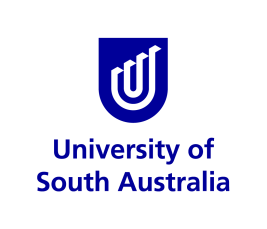 Fieldwork & Medical AcknowledgementThis form may contain confidential medical information that maybe required in the event of an emergency.This document is to be kept secure and must be destroyed on completion of the activity.Fieldwork & Medical AcknowledgementThis form may contain confidential medical information that maybe required in the event of an emergency.This document is to be kept secure and must be destroyed on completion of the activity.Fieldwork & Medical AcknowledgementThis form may contain confidential medical information that maybe required in the event of an emergency.This document is to be kept secure and must be destroyed on completion of the activity.Fieldwork & Medical AcknowledgementThis form may contain confidential medical information that maybe required in the event of an emergency.This document is to be kept secure and must be destroyed on completion of the activity.WHS 73Fieldwork activityFieldwork activityDate/sCourse of study / Research projectCourse of study / Research projectParticipant nameParticipant nameDate of BirthPhone NoPhone NoStaff / Student NoAddressAddressEmergency contact person Emergency contact person Relationship to youRelationship to youBest Phone NoBest Phone NoAlternate Phone NoAlternate contact person Alternate contact person Phone NoAny known allergies Any known allergies Any symptoms of an onsetAny symptoms of an onsetTreatment in event of occurrenceTreatment in event of occurrenceAny current medication Any current medication Any known medical or physical conditionsAny known medical or physical conditions